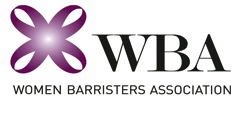 NOMINATIONS FOR COMMITTEE 2020-2021The Rules of the Women Barristers Association (WBA) provide for a Committee to consist of a Convenor, two Assistant Convenors, a Secretary, an Assistant Secretary, a Treasurer, a Membership Secretary and up to 13 other members. Members of the Committee are to be elected at the Annual General Meeting (AGM). Nominations for candidates for election are to be in writing, signed by two members of the WBA and accompanied by the written consent of the candidate. The nomination form can be found below.Nominations for consideration for the Committee in the year 2020-2021 must be received by Louise Martin (louisejmartin@vicbar.com.au) or Veronica Holt (veronicaholt@vicbar.com.au) no later than 4 pm on Tuesday 2 June 2020. The AGM is to be held on Tuesday 9 June 2020 at 1.00 pm via Zoom.  ______________________________________________________________NOMINATION FOR ELECTION TO THE COMMITTEE OFWOMEN BARRISTERS ASSOCIATION, 2020 - 2021We, the undersigned, being members of the Women Barristers Association nominate __________________________ for election to the Committee of the Women Barristers Association as Convener / Assistant Convener / Treasurer / Secretary / Membership Officer / Committee member.Name of first nominator: ____________________Signature:____________________Name of second nominator: __________________Signature:___________________I, ____________________________ hereby accept the nomination for election to the Committee of the Women Barristers Association. Name of nominee: ____________________Signature:____________________Date: ____________________________